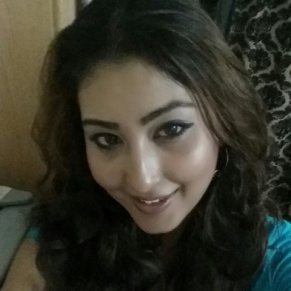 PROFILEI am a well-organized and resourceful person. I have the ability to communicate effectively with people of all ages and sufficient leadership background through interaction and dealing with the wider community. Nevertheless, I also equally effective in working as a member of team. Likewise, I have the ability to provide counseling to management and staff on a work place. Finally, I possess remarkable management skills with proven ability to coordinate and analyze problem and implement corrective action.KEY QUALIFICATIONS• 5+ years’ extensive experience in the retail environment• Proven record of driving profitable sales through promotions and merchandizing• highly skilled  in achieving store sales goals in a team-selling environment•In depth knowledge of building exceptional customer experiences through engagement, attitude and service.• Proficient in performing daily departmental maintenance tasksSPECIAL SKILLS• Demonstrated ability to keep track of repeated customers, their likes and dislikes and their contact information• Proven ability to anticipate customer responses• High level of literacy in reading, writing, math and technology• Bilingual – English and Urdu. NOTABLE ACCOMPLISHMENTS• Achieved sales goals by 100% in the 3rd Quarter year 2014 by putting in place excellent selling techniques• Increased customer base by 30% during the year 2014 following excellence in customer services resulting in recurring business.Experience 2009 > Feb  till 2011 Jan> Worked as a Telesales Executive in American based call center                        (Global Communication Solution) in Pakistan.                                      		 Job DescriptionAchieve given targets on hourly daily and weekly basis.Making sure that “no false” information is provided to the customers.Responsible for the quality and quantity of sales.Keeping track of agent’s performance.Monitor calls for quality and security purposes.2012 >Sep 2014 Nov till  Nov worked as a Sales Supervisor in The Body Shop    Dubai.(U.A.E).
     
                                                     Job Description Investigate and solve the customers complaints. Investigated and resolved customer complaints Set up store displays Operated cash register as and when necessary Managed shelf stocking and pricing activities Handled inventory and stocks Reviewed merchandize movement Inspected merchandize for quality and quantity. Maintain Weekly roaster2015 > Feb Till now working as a makeup artist cum store manager in Apparel Group.     Job DescriptionAchieve given targets on hourly daily and weekly basis.Making sure that “no false” information is provided to the customers.Responsible for the quality and quantity of the products.Keeping track of staff’s performance.Monitor customer services for bringing the more foot fall into the store.Investigated and resolved customer complaintsSet up store displaysOperated cash register as and when necessaryManaged shelf stocking and pricing activitiesHandled inventory and stocksReviewed merchandize movementInspected merchandize for quality and quantity.Maintain Weekly roaster. Core Competencies:Customer Focused StrategiesGoal and Profit OrientedGenerates Revenue.Solid management skills with effective combination of assuming multiple responsibilities and innovations to consistency meet the objectives.adDITIONAL CAPABILITIESAvailable for flexible scheduling.Proven ability to listen actively and act quickly.Proficient in responding to the range of shopping types.ACADEMIC QUALIFICATIONS                                                                                                            Passed matriculation from Millat GOVT school Pakistan Karachi. (science). Intermediate – 2005 Board of Intermediate Education Pakistan (commerce).O levels in 2006 Michael’s Convent School. Pakistan PERSONAL INFORMATIONDate of Birth	       Julu-14-1895Marital Status	       marriedNationality               PakistaniVisa                         Employment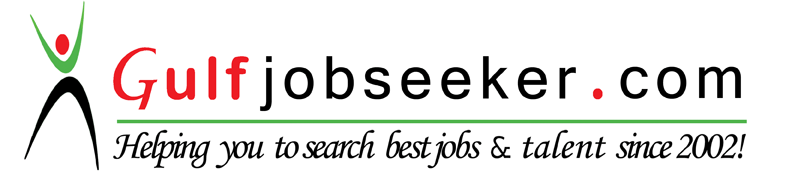 Contact HR Consultant for CV No: 2052870E-mail: response@gulfjobseekers.comWebsite: http://www.gulfjobseeker.com/employer/cvdatabasepaid.php 